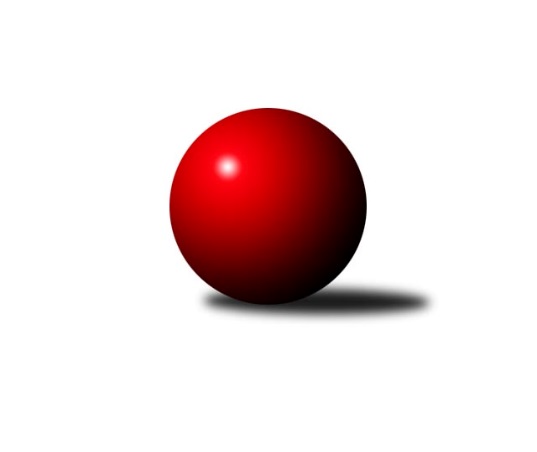 Č.4Ročník 2018/2019	13.10.2018Nejlepšího výkonu v tomto kole: 3369 dosáhlo družstvo: SK Podlužan Prušánky 3. KLM D 2018/2019Výsledky 4. kolaSouhrnný přehled výsledků:TJ Sokol Mistřín 	- SK Podlužan Prušánky 	2:6	3265:3369	9.0:15.0	13.10.KK Réna Ivančice 	- TJ Lokomotiva České Budějovice 	3:5	3055:3172	10.0:14.0	13.10.TJ Centropen Dačice B	- TJ Sokol Šanov 	3:5	3273:3282	14.0:10.0	13.10.SK Baník Ratiškovice	- TJ Sokol Husovice C	6:2	3267:3236	12.5:11.5	13.10.KK Slavoj Žirovnice 	- TJ Start Jihlava 	5:3	3195:3158	11.5:12.5	13.10.KC Zlín	- TJ Sokol Slavonice	6:2	3276:3176	12.0:12.0	13.10.Tabulka družstev:	1.	SK Podlužan Prušánky	4	4	0	0	26.0 : 6.0 	64.5 : 31.5 	 3328	8	2.	KC Zlín	4	3	1	0	21.0 : 11.0 	49.0 : 47.0 	 3191	7	3.	TJ Sokol Šanov	4	3	0	1	19.0 : 13.0 	47.0 : 49.0 	 3235	6	4.	TJ Centropen Dačice B	4	2	1	1	19.0 : 13.0 	50.5 : 45.5 	 3230	5	5.	TJ Sokol Mistřín	4	2	0	2	18.0 : 14.0 	52.5 : 43.5 	 3207	4	6.	TJ Sokol Husovice C	4	1	2	1	17.0 : 15.0 	52.5 : 43.5 	 3219	4	7.	TJ Start Jihlava	4	2	0	2	17.0 : 15.0 	51.0 : 45.0 	 3186	4	8.	KK Slavoj Žirovnice	4	2	0	2	16.5 : 15.5 	50.0 : 46.0 	 3175	4	9.	TJ Lokomotiva České Budějovice	4	1	0	3	12.0 : 20.0 	41.0 : 55.0 	 3149	2	10.	TJ Sokol Slavonice	4	1	0	3	10.0 : 22.0 	45.5 : 50.5 	 3146	2	11.	SK Baník Ratiškovice	4	1	0	3	7.5 : 24.5 	32.0 : 64.0 	 3178	2	12.	KK Réna Ivančice	4	0	0	4	9.0 : 23.0 	40.5 : 55.5 	 3098	0Podrobné výsledky kola:	 TJ Sokol Mistřín 	3265	2:6	3369	SK Podlužan Prušánky 	Zbyněk Bábíček	128 	 149 	 143 	139	559 	 1:3 	 613 	 163	135 	 159	156	Jan Zálešák	Jakub Cizler	160 	 127 	 116 	125	528 	 1:3 	 566 	 143	135 	 157	131	Martin Tesařík	Josef Toman	129 	 120 	 143 	118	510 	 1:3 	 516 	 136	124 	 129	127	Lukáš Hlavinka	Stanislav Zálešák	130 	 139 	 126 	127	522 	 0:4 	 579 	 141	149 	 154	135	Vojtěch Novák	Luděk Svozil *1	127 	 157 	 136 	150	570 	 4:0 	 520 	 105	132 	 134	149	Stanislav Esterka *2	Martin Fiala	130 	 143 	 147 	156	576 	 2:2 	 575 	 149	158 	 130	138	Zdeněk Zálešákrozhodčí: vedoucí družstevstřídání: *1 od 61. hodu Jaroslav Polášek, *2 od 31. hodu Michal ŠimekNejlepší výkon utkání: 613 - Jan Zálešák	 KK Réna Ivančice 	3055	3:5	3172	TJ Lokomotiva České Budějovice 	Jaroslav Mošať	135 	 122 	 133 	143	533 	 2:2 	 521 	 144	130 	 130	117	Tomáš Reban	Marek Čech	111 	 125 	 123 	104	463 	 0:4 	 566 	 132	161 	 135	138	Martin Voltr	Dalibor Šalplachta	119 	 146 	 133 	119	517 	 2.5:1.5 	 509 	 112	137 	 133	127	Tomáš Polánský	Tomáš Buršík	143 	 129 	 129 	131	532 	 2:2 	 550 	 148	128 	 147	127	Zdeněk Kamiš	Eduard Kremláček	129 	 129 	 121 	111	490 	 1:3 	 506 	 135	144 	 109	118	Pavel Černý	Miroslav Nemrava	133 	 118 	 136 	133	520 	 2.5:1.5 	 520 	 122	144 	 121	133	Jiří Rebanrozhodčí: Michal HrdličkaNejlepší výkon utkání: 566 - Martin Voltr	 TJ Centropen Dačice B	3273	3:5	3282	TJ Sokol Šanov 	Jiří Malínek	164 	 134 	 135 	151	584 	 2:2 	 551 	 125	144 	 157	125	Jiří Konvalinka	Tomáš Pospíchal	126 	 128 	 129 	146	529 	 2:2 	 557 	 151	116 	 158	132	Milan Volf	Lukáš Prkna	128 	 147 	 142 	138	555 	 4:0 	 527 	 121	130 	 139	137	Tomáš Červenka	Petr Semorád *1	122 	 114 	 141 	131	508 	 2:2 	 540 	 116	139 	 156	129	Petr Mika	Petr Janák	109 	 150 	 134 	136	529 	 0:4 	 589 	 137	152 	 151	149	Aleš Procházka	Milan Kabelka	133 	 136 	 161 	138	568 	 4:0 	 518 	 110	129 	 155	124	Stanislav Červenka *2rozhodčí: Aneta Kameníkovástřídání: *1 od 61. hodu Tomáš Bártů, *2 od 36. hodu Michal StierankaNejlepší výkon utkání: 589 - Aleš Procházka	 SK Baník Ratiškovice	3267	6:2	3236	TJ Sokol Husovice C	Michal Tušl	122 	 148 	 130 	136	536 	 2:2 	 533 	 114	128 	 152	139	Pavel Husar	Aleš Zálešák	142 	 152 	 135 	131	560 	 4:0 	 520 	 124	140 	 134	122	Martin Gabrhel	Dominik Schüller	137 	 150 	 140 	139	566 	 3:1 	 547 	 146	142 	 123	136	Jaromír Šula	Václav Podéšť	140 	 124 	 111 	120	495 	 0:4 	 552 	 144	151 	 119	138	Igor Sedlák	Josef Něnička	143 	 133 	 145 	159	580 	 2.5:1.5 	 537 	 144	124 	 145	124	Radim Máca	Viktor Výleta	128 	 140 	 136 	126	530 	 1:3 	 547 	 143	141 	 119	144	Radim Meluzínrozhodčí: Koplík VáclavNejlepší výkon utkání: 580 - Josef Něnička	 KK Slavoj Žirovnice 	3195	5:3	3158	TJ Start Jihlava 	Miroslav Čekal	129 	 146 	 127 	126	528 	 1:3 	 539 	 135	141 	 132	131	Petr Votava	Daniel Bašta	142 	 130 	 125 	135	532 	 1.5:2.5 	 534 	 142	135 	 119	138	Lukáš Novák	David Švéda	124 	 126 	 148 	130	528 	 2:2 	 530 	 115	138 	 131	146	Martin Votava	Patrik Solař	132 	 134 	 132 	131	529 	 2:2 	 502 	 109	128 	 133	132	Jiří Vlach	František Kožich	142 	 134 	 119 	136	531 	 3:1 	 532 	 117	124 	 159	132	Jaroslav Matějka	Libor Kočovský	132 	 133 	 143 	139	547 	 2:2 	 521 	 143	136 	 133	109	Roman Doležalrozhodčí: Ryšavý PavelNejlepší výkon utkání: 547 - Libor Kočovský	 KC Zlín	3276	6:2	3176	TJ Sokol Slavonice	Jindřich Kolařík	153 	 124 	 135 	123	535 	 2:2 	 498 	 120	125 	 142	111	Miroslav Bartoška	Bronislav Fojtík	147 	 146 	 128 	128	549 	 2:2 	 529 	 133	117 	 134	145	Pavel Blažek	Radek Janás	137 	 155 	 144 	134	570 	 4:0 	 499 	 121	127 	 128	123	Jiří Matoušek	Karel Ivaniš *1	121 	 147 	 114 	134	516 	 1:3 	 537 	 139	127 	 124	147	Jiří Svoboda	Radim Abrahám	129 	 137 	 138 	139	543 	 1:3 	 558 	 147	138 	 128	145	Michal Dostál	Lubomír Matějíček	141 	 139 	 130 	153	563 	 2:2 	 555 	 137	142 	 134	142	Zdeněk Holubrozhodčí: Zdeněk Bachňákstřídání: *1 od 75. hodu Tomáš PolášekNejlepší výkon utkání: 570 - Radek JanásPořadí jednotlivců:	jméno hráče	družstvo	celkem	plné	dorážka	chyby	poměr kuž.	Maximum	1.	Jan Zálešák 	SK Podlužan Prušánky 	579.83	378.8	201.0	2.5	3/3	(613)	2.	Vojtěch Novák 	SK Podlužan Prušánky 	578.00	375.8	202.2	2.8	3/3	(583)	3.	Jiří Konvalinka 	TJ Sokol Šanov 	568.50	374.2	194.3	2.8	3/3	(594)	4.	Zdeněk Zálešák 	SK Podlužan Prušánky 	564.67	375.7	189.0	1.5	3/3	(575)	5.	Josef Něnička 	SK Baník Ratiškovice	560.50	370.0	190.5	3.5	2/3	(580)	6.	Milan Kabelka 	TJ Centropen Dačice B	560.50	372.7	187.8	4.5	3/3	(594)	7.	Jiří Malínek 	TJ Centropen Dačice B	557.67	380.7	177.0	5.7	3/3	(584)	8.	Jakub Kožich 	KK Slavoj Žirovnice 	557.33	373.7	183.7	3.3	3/3	(566)	9.	Aleš Procházka 	TJ Sokol Šanov 	556.50	367.8	188.7	4.3	3/3	(589)	10.	Martin Voltr 	TJ Lokomotiva České Budějovice 	555.75	360.0	195.8	2.0	4/4	(566)	11.	Radim Máca 	TJ Sokol Husovice C	554.33	360.2	194.2	3.8	3/3	(565)	12.	Bronislav Fojtík 	KC Zlín	552.67	370.7	182.0	4.0	3/3	(564)	13.	Luděk Svozil 	TJ Sokol Mistřín 	552.00	359.3	192.7	4.0	3/3	(564)	14.	Jaroslav Matějka 	TJ Start Jihlava 	551.33	362.8	188.5	5.3	3/3	(577)	15.	Petr Mika 	TJ Sokol Šanov 	551.17	367.7	183.5	2.8	3/3	(570)	16.	Lukáš Prkna 	TJ Centropen Dačice B	550.50	372.5	178.0	5.0	2/3	(565)	17.	Martin Fiala 	TJ Sokol Mistřín 	550.33	363.3	187.0	6.5	3/3	(576)	18.	Dominik Fojtík 	SK Podlužan Prušánky 	549.50	374.0	175.5	5.0	2/3	(596)	19.	Radim Meluzín 	TJ Sokol Husovice C	546.50	357.8	188.7	5.2	3/3	(556)	20.	Radek Janás 	KC Zlín	545.67	373.7	172.0	8.3	3/3	(570)	21.	Petr Votava 	TJ Start Jihlava 	541.33	365.7	175.7	6.2	3/3	(547)	22.	Dominik Schüller 	SK Baník Ratiškovice	541.17	362.7	178.5	6.8	3/3	(566)	23.	Patrik Solař 	KK Slavoj Žirovnice 	541.00	361.7	179.3	5.3	3/3	(558)	24.	Pavel Blažek 	TJ Sokol Slavonice	540.00	365.2	174.8	2.5	2/2	(585)	25.	Michal Tušl 	SK Baník Ratiškovice	539.75	367.0	172.8	7.5	2/3	(569)	26.	Viktor Výleta 	SK Baník Ratiškovice	539.67	359.0	180.7	5.5	3/3	(543)	27.	Stanislav Esterka 	SK Podlužan Prušánky 	539.50	365.0	174.5	5.0	2/3	(545)	28.	Libor Kočovský 	KK Slavoj Žirovnice 	537.50	371.8	165.7	4.7	3/3	(550)	29.	Milan Volf 	TJ Sokol Šanov 	537.33	368.7	168.7	5.7	3/3	(557)	30.	Martin Votava 	TJ Start Jihlava 	535.17	370.8	164.3	5.8	3/3	(547)	31.	Zdeněk Holub 	TJ Sokol Slavonice	535.00	365.5	169.5	7.2	2/2	(560)	32.	František Kožich 	KK Slavoj Žirovnice 	534.50	367.7	166.8	4.8	3/3	(582)	33.	Lukáš Hlavinka 	SK Podlužan Prušánky 	534.50	369.5	165.0	2.0	2/3	(553)	34.	Stanislav Zálešák 	TJ Sokol Mistřín 	533.00	368.5	164.5	7.3	2/3	(547)	35.	Pavel Husar 	TJ Sokol Husovice C	532.33	357.8	174.5	4.5	3/3	(563)	36.	Petr Janák 	TJ Centropen Dačice B	532.17	353.5	178.7	5.0	3/3	(552)	37.	Josef Toman 	TJ Sokol Mistřín 	531.33	353.3	178.0	5.5	3/3	(572)	38.	Miroslav Nemrava 	KK Réna Ivančice 	531.17	364.0	167.2	4.5	3/3	(540)	39.	Zbyněk Bábíček 	TJ Sokol Mistřín 	530.00	356.0	174.0	7.0	3/3	(559)	40.	Roman Doležal 	TJ Start Jihlava 	529.67	353.7	176.0	4.3	3/3	(551)	41.	Jakub Cizler 	TJ Sokol Mistřín 	529.67	363.0	166.7	6.7	3/3	(610)	42.	Lubomír Matějíček 	KC Zlín	529.50	358.3	171.2	5.0	3/3	(563)	43.	Jiří Svoboda 	TJ Sokol Slavonice	529.17	372.7	156.5	5.8	2/2	(549)	44.	Karel Ivaniš 	KC Zlín	528.33	354.3	174.0	5.0	3/3	(574)	45.	David Švéda 	KK Slavoj Žirovnice 	528.25	366.0	162.3	4.0	2/3	(545)	46.	Jiří Reban 	TJ Lokomotiva České Budějovice 	528.00	352.8	175.3	6.0	4/4	(539)	47.	Michal Dostál 	TJ Sokol Slavonice	527.67	354.7	173.0	6.0	2/2	(558)	48.	Stanislav Červenka 	TJ Sokol Šanov 	527.50	367.5	160.0	7.0	2/3	(536)	49.	Martin Gabrhel 	TJ Sokol Husovice C	527.00	358.3	168.7	6.2	3/3	(541)	50.	Miroslav Málek 	KC Zlín	527.00	366.5	160.5	4.0	2/3	(541)	51.	Dalibor Šalplachta 	KK Réna Ivančice 	526.50	354.0	172.5	6.0	3/3	(552)	52.	Zdeněk Kamiš 	TJ Lokomotiva České Budějovice 	525.00	358.0	167.0	4.3	4/4	(550)	53.	Pavel Černý 	TJ Lokomotiva České Budějovice 	524.50	358.8	165.8	8.3	4/4	(551)	54.	Tomáš Bártů 	TJ Centropen Dačice B	521.67	349.7	172.0	5.0	3/3	(547)	55.	Miroslav Bartoška 	TJ Sokol Slavonice	521.33	359.8	161.5	10.0	2/2	(575)	56.	Tomáš Buršík 	KK Réna Ivančice 	521.17	348.8	172.3	5.5	3/3	(532)	57.	Lukáš Novák 	TJ Start Jihlava 	519.83	357.5	162.3	6.7	3/3	(534)	58.	Petr Semorád 	TJ Centropen Dačice B	519.50	355.0	164.5	8.5	2/3	(529)	59.	Tomáš Pospíchal 	TJ Centropen Dačice B	519.25	371.5	147.8	9.0	2/3	(546)	60.	Václav Podéšť 	SK Baník Ratiškovice	519.17	352.2	167.0	6.0	3/3	(542)	61.	Igor Sedlák 	TJ Sokol Husovice C	518.33	349.5	168.8	5.2	3/3	(552)	62.	Tomáš Hrdlička 	KK Réna Ivančice 	517.33	354.3	163.0	6.0	3/3	(532)	63.	Jindřich Kolařík 	KC Zlín	514.83	351.2	163.7	6.5	3/3	(552)	64.	Aleš Zálešák 	SK Baník Ratiškovice	512.67	358.7	154.0	7.2	3/3	(560)	65.	Tomáš Reban 	TJ Lokomotiva České Budějovice 	510.00	356.3	153.7	10.0	3/4	(522)	66.	Jiří Vlach 	TJ Start Jihlava 	508.83	358.5	150.3	7.3	3/3	(559)	67.	Miroslav Čekal 	KK Slavoj Žirovnice 	508.50	347.3	161.3	4.0	2/3	(528)	68.	Tomáš Polánský 	TJ Lokomotiva České Budějovice 	506.50	347.8	158.8	9.8	4/4	(551)	69.	Tomáš Červenka 	TJ Sokol Šanov 	506.50	355.5	151.0	11.3	2/3	(527)	70.	Michal Stieranka 	TJ Sokol Šanov 	505.50	354.0	151.5	7.0	2/3	(534)	71.	Tomáš Koplík  ml.	SK Baník Ratiškovice	504.00	362.5	141.5	11.0	2/3	(526)	72.	Jaroslav Polášek 	TJ Sokol Mistřín 	503.00	352.0	151.0	5.5	2/3	(510)	73.	Jiří Matoušek 	TJ Sokol Slavonice	502.00	357.0	145.0	6.8	2/2	(513)	74.	Marek Čech 	KK Réna Ivančice 	498.17	351.5	146.7	10.7	3/3	(512)	75.	Eduard Kremláček 	KK Réna Ivančice 	491.50	339.5	152.0	6.5	2/3	(493)		Martin Tesařík 	SK Podlužan Prušánky 	566.00	346.0	220.0	3.0	1/3	(566)		Tomáš Válka 	TJ Sokol Husovice C	558.00	381.0	177.0	4.0	1/3	(558)		Tomáš Polášek 	KC Zlín	550.00	371.0	179.0	4.0	1/3	(550)		Jaromír Šula 	TJ Sokol Husovice C	547.00	390.0	157.0	4.0	1/3	(547)		Radim Abrahám 	KC Zlín	543.00	363.0	180.0	4.0	1/3	(543)		Jiří Trávníček 	TJ Sokol Husovice C	543.00	373.0	170.0	7.0	1/3	(543)		Jaroslav Mošať 	KK Réna Ivančice 	533.50	348.0	185.5	1.0	1/3	(534)		Daniel Bašta 	KK Slavoj Žirovnice 	532.00	355.0	177.0	3.0	1/3	(532)		Michal Pálka 	SK Podlužan Prušánky 	516.00	357.0	159.0	10.0	1/3	(516)		Jan Sýkora 	TJ Lokomotiva České Budějovice 	507.00	342.0	165.0	8.0	1/4	(507)		Petr Trusina 	TJ Sokol Husovice C	491.00	353.0	138.0	16.0	1/3	(491)		Luboš Staněk 	KK Réna Ivančice 	489.00	353.0	136.0	13.0	1/3	(489)		Stanislav Tichý 	TJ Sokol Slavonice	451.00	326.0	125.0	5.0	1/2	(451)Sportovně technické informace:Starty náhradníků:registrační číslo	jméno a příjmení 	datum startu 	družstvo	číslo startu8859	Jaroslav Matějka	13.10.2018	TJ Start Jihlava 	4x12852	Jaromír Šula	13.10.2018	TJ Sokol Husovice C	5x20773	Eduard Kremláček	13.10.2018	KK Réna Ivančice 	6x22817	Daniel Bašta	13.10.2018	KK Slavoj Žirovnice 	1x21108	Martin Tesařík	13.10.2018	SK Podlužan Prušánky 	5x18994	Michal Šimek	13.10.2018	SK Podlužan Prušánky 	6x8271	Josef Něnička	13.10.2018	SK Baník Ratiškovice	2x
Hráči dopsaní na soupisku:registrační číslo	jméno a příjmení 	datum startu 	družstvo	Program dalšího kola:5. kolo20.10.2018	so	10:00	TJ Lokomotiva České Budějovice  - TJ Centropen Dačice B	20.10.2018	so	10:00	TJ Sokol Mistřín  - KC Zlín	20.10.2018	so	13:00	SK Podlužan Prušánky  - TJ Start Jihlava 	20.10.2018	so	13:30	TJ Sokol Slavonice - KK Réna Ivančice 	20.10.2018	so	15:30	TJ Sokol Husovice C - KK Slavoj Žirovnice 	20.10.2018	so	16:00	TJ Sokol Šanov  - SK Baník Ratiškovice	Nejlepší šestka kola - absolutněNejlepší šestka kola - absolutněNejlepší šestka kola - absolutněNejlepší šestka kola - absolutněNejlepší šestka kola - dle průměru kuželenNejlepší šestka kola - dle průměru kuželenNejlepší šestka kola - dle průměru kuželenNejlepší šestka kola - dle průměru kuželenNejlepší šestka kola - dle průměru kuželenPočetJménoNázev týmuVýkonPočetJménoNázev týmuPrůměr (%)Výkon2xJan ZálešákPrušánky6132xJan ZálešákPrušánky112.646131xAleš ProcházkaŠanov5891xAleš ProcházkaŠanov108.635891xJiří MalínekDačice5843xMartin VoltrLok. Č.B. 107.745661xJosef NěničkaRatiškovice5801xJiří MalínekDačice107.715844xVojtěch NovákPrušánky5791xJosef NěničkaRatiškovice107.275801xMartin FialaMistřín5763xVojtěch NovákPrušánky106.39579